Scaling a Figure Wrap-UpDuring the scaling-a-figure investigation, you figured (get, it?) out how the characteristics of a design change when it is enlarged or reduced. You discovered that when a shape is enlarged or reduced…The perimeter changes by the scale factor,The area changes by the square of the scale factor, andThe angles do not change.Learning goal: Why does a figure change when we enlarge or reduce it?Below is the bed from our investigation:Question: Why does the area change by the square of the scale factor?
(If you need more room, write on the back of this sheet.)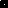 